Опросный лист – печь, сушильное оборудование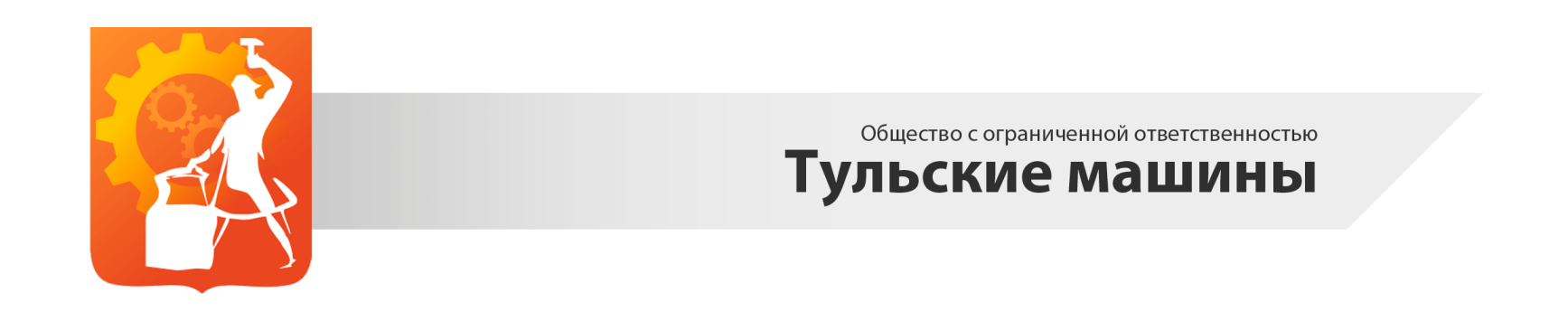 Контактная информацияВаше имя (обязательно)Название Вашей компании (обязательно) Ваш телефон (обязательно)Ваш e-mail (обязательно)Материал обжига и требуемые параметрыНазвание материалаФракция материалаВлажность (в процентах)Необходимая производительность по сухому продукту (тонны в час)Температура сушки, обжига (градусы Цельсия)Погрешность регулировки температуры внутри печиДополнительные сведения